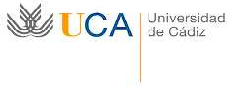 ANEXO VI. IMPRESO DE DECLARACIÓN DE COMISIÓN DE SERVICIODatos personalesNombre y apellidos:  						  NIF:	Domicilio particular:	Localidad :	CP.		 Centro de trabajo:  							  Grupo de clasificación:	Categoría o cargo que desempeña:  			 Teléfono de contacto:		Dirección de correo electrónico:  				 Datos Bancarios ( CÓDIGO IBAN):Datos presupuestarios:Unidad de Gasto (clave y descripción):	 	Administración/Servicio del Centro que gestiona la Unidad de Gasto:  	Datos de la comisión de servicio:Motivo:			 Itinerario:			 Día y hora de salida:  	Día y hora de regreso:  	DECLARO: Que he realizado la comisión de servicio indicada siendo autorizada previamente por el Responsable así como que no he percibido ninguna otra ayuda o subvención, por vía pública ni privada para este mismo fin, siendo los gastos que solicito que me sean abonados son los siguientes:CUENTA JUSTIFICATIVA DEFINITIVA DE GASTOS:	EUROS1. LOCOMOCIÓN	✿✿	Vehículo particular:   	= 	total Km.   X 0,19 euros       Autopista 	 	       Otros medios (especifíquelos) 	 	        Otros gastos (taxi, aparcamiento) 	 	(+) Total locomoción 	 	2.DIETAS	✿✿	Alojamiento……………………………………………................   	        Manutención: ...................días x	euros 	 	        Otros gastos 	 	(+) Total dietas 	 	(=) TOTAL GASTOS 	 	Nº adelanto que se justifica (en su caso):	(-) Importe adelantado 	 	(=) IMPORTE FINAL A LIQUIDAR 	 	============================================(+/-)DOCUMENTACIÓN (ORIGINAL) QUE SE ADJUNTA: 	 FACTURA ALOJAMIENTO	BILLETES LOCOMOCIÓN	TIQUES AUTOPISTA	OTROS:(Fecha y firma del interesado)	Cádiz, a	de	deD.	, que desempeña el cargo de	, y como Responsable de la Unidad de Gastos arriba indicada,HAGO CONSTAR: Que el comisionado que firma arriba ha sido autorizado para realizar la comisión de servicio indicada con derecho a indemnización; y quedando aprobada la cuenta justificativa de gastos que presenta conforme a la normativa legal vigente.(Fecha, firma y cargo que desempeña el Responsable)	Cádiz, a	de	de